Joseph and the favor of GodGenesis chapter 391) Joseph finds favor as a slave – Genesis 39:1-6Joseph prospered where he was planted because he was diligent and faithful – Jeremiah 29:4-7God has divine favor for his children – Psalm 5:11-12, Proverbs 3:3-4God will bless the work of our hands – Deuteronomy 28:8We are blessed to be a blessing to those around us – Genesis 12:3, 30:272) Temptation and false accusation – Genesis 39:7-18Temptation and the devil are persistent – Luke 4:13-14, James 1:12-18, 4:7How do you respond when falsely accused? – 1 Peter 3:13-17, 4:12-19God can turn things around and give you divine favor 3) Joseph finds favor as a prisoner – Genesis 39:19-23Joseph prospered where he was planted again – Psalm 92:12-15 He endured because he saw Him who was invisible – Hebrews 11:26-27, 12:1-2, 10:35-39Wait on the Lord. He will exalt you in due timeTherefore humble yourselves under the mighty hand of God, that He may exalt you in due time. I Peter 5:6I would have lost heart, unless I had believed that I would see the goodness of the Lord In the land of the living. Wait on the Lord; Be of good courage, and He shall strengthen your heart; Wait, I say, on the Lord! Psalms 27:13-14Tithe and giving scripture: Deuteronomy 15:10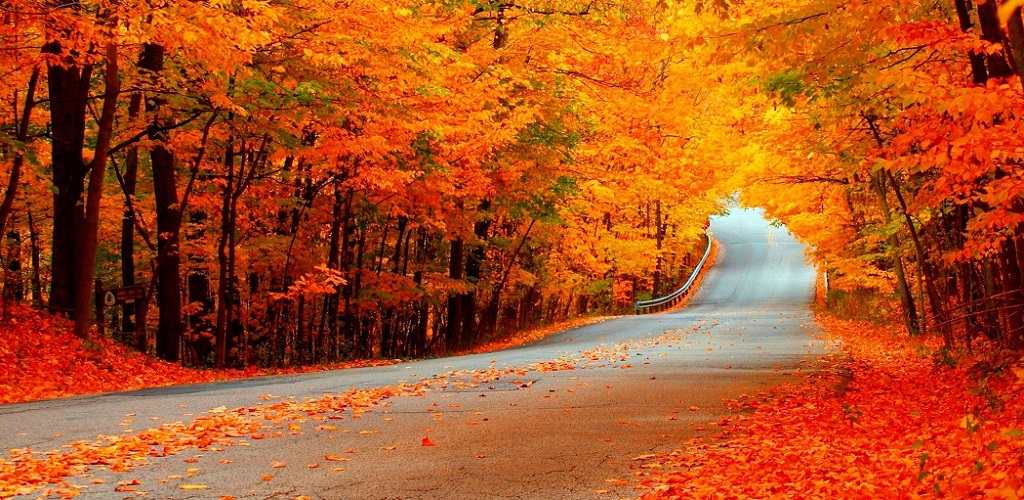 